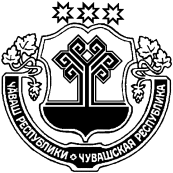                                                40   заседание 3 созываО назначении   ответственного за проведениеантикоррупционной экспертизы нормативных правовых актов и проектов нормативных правовых актов Собрания депутатов Байгуловского сельского поселения Козловского районаВ соответствии с Порядком проведения антикоррупционной экспертизы нормативных правовых актов  и проектов  нормативных правовых актов Собрания депутатов Байгуловского сельского поселения Козловского района, утвержденным решением  Собрания депутатов Байгуловского сельского поселения   № 112/3 от 03.04.2019, Собрание депутатов Байгуловского сельского поселения Козловского района  РЕШИЛО:Назначить  ответственным лицом за проведение антикоррупционной экспертизы нормативных правовых актов и проектов нормативно правовых актов  Собрания депутатов Байгуловского сельского поселения Козловского района депутата, председателя комиссии по   законности, правопорядку и депутатской этике Архипову Эльвиру Николаевну. Настоящее решение вступает в силу с момента его подписания.Контроль за исполнением данного решения оставляю за собойПредседатель Собрания депутатов сельского поселения 	А.А. МихайловЧÃВАШ РЕСПУБЛИКИКУСЛАВККА РАЙОНЕЧУВАШСКАЯ РЕСПУБЛИКАКОЗЛОВСКИЙ РАЙОНКУСНАР   ЯЛ ПОСЕЛЕНИЙЕН   ДЕПУТАТСЕН     ПУХАВЕЙЫШÃНУ08 апреля 2019 № 114/5 Куснар салиСОБРАНИЕ ДЕПУТАТОВБАЙГУЛОВСКОГО СЕЛЬСКОГО ПОСЕЛЕНИЯРЕШЕНИЕ08  апреля 2019 № 114/5с. Байгулово